Beantworten Sie gemeinsam die Quiz-Fragen, nachdem Sie sich Ihre Themen gegenseitig mündlich erklärt haben. Jede/jeder füllt ihr/sein eigenes Arbeitsblatt aus! Bei den „Überlegen Sie! “-Fragen finden Sie die Antwort nicht auf Ihren Informationsblättern, sondern müssen selbst überlegen. Wenn Sie hier Hilfe benötigen, dürfen Sie die angegebenen Tipp-Kärtchen benutzen.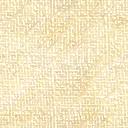 Ersteller: QUA-LiS NRW
Sie dürfen den Text unter Nennung des Erstellers nicht-kommerziell nutzen.
Dey, Anke, Susanne Hornauer, Doris Walter (2012): Loslegen Hauswirtschaft und Ernährung. 1. Auflage, Berlin: Cornelsen.Richter, Rita (2018): Kreativ Ernährung entdecken. 4. Auflage, Gruiten: Europa-Lehrmittel.AufgabenstellungMaterialQuellen und weitere Literaturhinweise